Chapter 6Structure Query Language (SQL)Introduction SQLData Definition Language (DDL)Data Manipulation Language ( DML)Data Control Language (DCL)Structured Query Language(SQL)6.1 IntroductionStructured Query Language (SQL) is a standard computer language for relational database management and data manipulation. SQL is used to query, insert, update and modify data. Most relational databases support SQL, which is an added benefit for database administrators (DBAs), as they are often required to support databases across several different platforms.First developed in the early 1970s at IBM by Raymond Boyce and Donald Chamberlin, SQL was commercially released by Relational Software Inc. (now known as Oracle Corporation) in 1979. The current standard SQL version is voluntary, vendor-compliant and monitored by the American National Standards Institute (ANSI). Most major vendors also have proprietary versions that are incorporated and built on ANSI SQL, e.g., SQL*Plus (Oracle), and Transact-SQL (T-SQL) (Microsoft).One of the most fundamental DBA rites of passage is learning SQL, which begins with writing the first SELECT statement or SQL script without a graphical user interfaces (GUI). Increasingly, relational databases use GUIs for easier database management, and queries can now be simplified with graphical tools, e.g., drag-and-drop wizards. However, learning SQL is imperative because such tools are never as powerful as SQL.            6.2   What can SQL do? SQL can execute queries against a database .SQL can retrieve data from a database .SQL can insert records in a database .SQL can update records in a database. SQL can delete records from a database. SQL can create new databases .SQL can create new tables in a database. SQL can create stored procedures in a database. SQL can create views in a database .10.     SQL can set permissions on tables, procedures, and views .6.3 Database LanguagesA database system provides a data definition language to specify the database schema and a data manipulation language to express database queries and updates and a data control language to configure security access to relational databases . In practice, the data definition and data manipulation languages are not two separate languages; instead they simply form parts of a single database language, such as the widely used SQL language.Data Definition Language (DDL)The SQL DDL allows specification of not only a set of relations, but also information about each relation, including• The schema for each relation• The domain of values associated with each attribute• The integrity constraints• The set of indices to be maintained for each relation• The security and authorization information for each relation• The physical storage structure of each relation on disk
Data Definition Language (DDL): statements are used to define the database structure or schema. Some examples:CREATE - to create objects in the database.ALTER - alters the structure of the database.DROP - delete objects from the database.TRUNCATE - remove all records from a table, including all spaces allocated for the records are removed.COMMENT - add comments to the data dictionary.RENAME - rename an object.Data Manipulation Language(DML)A data-manipulation language (DML) is a language that enables users to access or manipulate data as organized by the appropriate data model.Data manipulation is• The retrieval of information stored in the database• The insertion of new information into the database• The deletion of information from the database• The modification of information stored in the databaseThere are basically two types:• Procedural DMLs require a user to specify what data are needed and how to get those data.• Declarative DMLs (also referred to as nonprocedural DMLs) require a user to specify what data are needed without specifying how to get those data.Declarative DMLs are usually easier to learn and use than are procedural DMLs.However, since a user does not have to specify how to get the data, the database system has to figure out an efficient means of accessing data. The DML component of the SQL language is nonprocedural.A query is a statement requesting the retrieval of information. The portion of a DML that involves information retrieval is called a query language. Although technically incorrect, it is common practice to use the terms query language and data manipulationlanguage synonymously.
Data Manipulation Language (DML) statements are used for managing data within schema objects. Some examples:SELECT - retrieve data from the a database.INSERT - insert data into a table.UPDATE - updates existing data within a table.DELETE - deletes all records from a table, the space for the records remain.MERGE - UPSERT operation (insert or update).CALL - call a PL/SQL or Java subprogram.EXPLAIN PLAN - explain access path to data.LOCK TABLE - control concurrency.Data Control Language:
Data Control Language (DCL) :statement is a subset of the Structured Query Language (SQL) that allows database administrators to configure security access to relational databases. Some examples:GRANT - gives user's access privileges to database.REVOKE - withdraw access privileges given with the GRANT command.6.4  SQL - Data TypesSQL data type is an attribute that specifies type of data of any object. Each column, variable and expression has related data type in SQL.You would use these data types while creating your tables. You would choose a particular data type for a table column based on your requirement.The SQL standard supports a variety of built-in domain types, including:• char(n): A fixed-length character string with user-specified length n. The full form, character, can be used instead.• varchar(n): A variable-length character string with user-specified maximum length n. The full form, character varying, is equivalent.• int: An integer (a finite subset of the integers that is machine dependent). The full form, integer, is equivalent.• smallint: A small integer (a machine-dependent subset of the integer domain type).• numeric(p, d): A fixed-point number with user-specified precision. The number consists of p digits (plus a sign), and d of the p digits are to the right of the decimal point. Thus, numeric(3,1) allows 44.5 to be stored exactly, but neither 444.5 or 0.32 can be stored exactly in a field of this type.• real, double precision: Floating-point and double-precision floating-point numbers with machine-dependent precision.• float(n): A floating-point number, with precision of at least n digits.• date: A calendar date containing a (four-digit) year, month, and day of the month.• time: The time of day, in hours, minutes, and seconds. A variant, time(p), can be used to specify the number of fractional digits for seconds (the default being 0). It is also possible to store time zone information along with the time.• timestamp: A combination of date and time. A variant, timestamp(p), can be used to specify the number of fractional digits for seconds (the default here being 6).Date and time values can be specified like this:date ’2001-04-25’time ’09:30:00’timestamp ’2001-04-25 10:29:01.45’Dates must be specified in the format year followed by month followed by day, as shown. The seconds field of time or timestamp can have a fractional part, as in the timestamp above. We can use an expression of the form cast e as t to convert a character string (or string valued expression) e to the type t, where t is one of date, time,or timestamp. The string must be in the appropriate format as illustrated at the beginning of this paragraph.To extract individual fields of a date or time value d, we can use extract (field from d), where field can be one of year, month, day, hour, minute, or second.6.4.1 SQL Data Type Quick ReferenceHowever, different databases offer different choices for the data type definition.The following table shows some of the common names of data types between the various database platforms: Note: Data types might have different names in different database. And even if the name is the same, the size and other details may be different! Always check the documentation!6.5 Data Definition Language (DDL) command6.5.1. Create Command  create is a DDL command used to create a table or a database.6.5.1.1  Creating a DatabaseTo create a database in RDBMS, create command is uses. Following is the Syntax,create database database-name;Example for Creating Databasecreate database Test;The above command will create a database named Test.6.5.1.2 Creating a Tablecreate command is also used to create a table. We can specify names and data types of various columns along. Following is the Syntax,create table table-name{ column-name1 datatype1, column-name2 datatype2, column-name3 datatype3, column-name4 datatype4};create table command will tell the database system to create a new table with given table name and column information.Example for creating Tablecreate table Student(id int, name varchar, age int);The above command will create a new table Student in database system with 3 columns, namely id, name and age.6.5.2 Alter commandalter command is used for alteration of table structures. There are various uses of alter command, such as,to add a column to existing tableto rename any existing columnto change data type of any column or to modify its size.alter is also used to drop a column.6.5.2.1 To Add Column to existing TableUsing alter command we can add a column to an existing table. Following is the Syntax,alter table table-name add(column-name datatype);Here is an Example for this,alter table Student add(address char); The above command will add a new column address to the Student table6.5.2.2 To Add Multiple Column to existing TableUsing alter command we can even add multiple columns to an existing table. Following is the Syntax,alter table table-name add(column-name1 datatype1, column-name2 datatype2, column-name3 datatype3);Here is an Example for this,alter table Student add(father-name varchar(60), mother-name varchar(60), dob date); The above command will add three new columns to the Student table6.5.2.3 To Add column with Default Valuealter command can add a new column to an existing table with default values. Following is the Syntax,alter table table-name add(column-name1 datatype1 default data);Here is an Example for this,alter table Student add(dob date default '1-Jan-99'); The above command will add a new column with default value to the Student table6.5.2.4 To Modify an existing Columnalter command is used to modify data type of an existing column . Following is the Syntax,alter table table-name modify(column-name datatype);Here is an Example for this,alter table Student modify(address varchar(30)); The above command will modify address column of the Student table6.5.2.5 To Rename a columnUsing alter command you can rename an existing column. Following is the Syntax,alter table table-name rename old-column-name to column-name;Here is an Example for this,alter table Student rename address to Location; The above command will rename address column to Location.6.5.2.6 To Drop a Columnalter command is also used to drop columns also. Following is the Syntax,alter table table-name drop(column-name);Here is an Example for this,alter table Student drop(address); The above command will drop address column from the Student table6.5.3 Truncate Commandtruncate command removes all records from a table. But this command will not destroy the table's structure. When we apply truncate command on a table its Primary key is initialized. Following is its Syntax,truncate table table-nameHere is an Example explaining it.truncate table Student;The above query will delete all the records of Student table.truncate command is different from delete command. delete command will delete all the rows from a table whereas truncate command re-initializes a table(like a newly created table).For eg. If you have a table with 10 rows and an auto_increment primary key, if you use delete command to delete all the rows, it will delete all the rows, but will not initialize the primary key, hence if you will insert any row after using delete command, the auto_increment primary key will start from 11. But in case of truncatecommand, primary key is re-initialized.6.5.4 Drop commanddrop query completely removes a table from database. This command will also destroy the table structure. Following is its Syntax,drop table table-nameHere is an Example explaining it.drop table Student;The above query will delete the Student table completely. It can also be used on Databases. For Example, to drop a database, drop database Test;The above query will drop a database named Test from the system.6.5.5 Rename queryrename command is used to rename a table. Following is its Syntax,rename table old-table-name to new-table-nameHere is an Example explaining it.rename table Student to Student-record;The above query will rename Student table to Student-record. 6.6 Data Manipulation Language( DML) commandData Manipulation Language (DML) statements are used for managing data in database. DML commands are not auto-committed. It means changes made by DML command are not permanent to database, it can be rolled back.6.6.1) INSERT commandInsert command is used to insert data into a table. Following is its general syntax,INSERT into table-name values(data1,data2,..)Lets see an example,Consider a table Student with following fields.INSERT into Student values(101,'Adam',15);The above command will insert a record into Student table.Example to Insert NULL value to a columnBoth the statements below will insert NULL value into age column of the Student table.INSERT into Student(id,name) values(102,'Alex');Or,INSERT into Student values(102,'Alex',null);The above command will insert only two column value other column is set to null.Example to Insert Default value to a columnINSERT into Student values(103,'Chris',default)Suppose the age column of student table has default value of 14.Also, if you run the below query, it will insert default value into the age column, whatever the default value may be.INSERT into Student values(103,'Chris')6.6.2) UPDATE commandUpdate command is used to update a row of a table. Following is its general syntax,UPDATE table-name set column-name = value where condition;Let's see an example,update Student set age=18 where s_id=102;Example to Update multiple columnsUPDATE Student set s_name='Abhi',age=17 where s_id=103; The above command will update two columns of a record.6.6.3) Delete commandDelete command is used to delete data from a table. Delete command can also be used with condition to delete a particular row. Following is its general syntax,DELETE from table-name;Example to Delete all Records from a TableDELETE from Student;The above command will delete all the records from Student table.Example to Delete a particular Record from a TableConsider the following Student tableDELETE from Student where s_id=103;The above command will delete the record where s_id is 103 from Student table.6.7 WHERE clauseWhere clause is used to specify condition while retrieving data from table. Where clause is used mostly with Select, Update and Delete query. If condition specified by where clause is true then only the result from table is returned.Syntax for WHERE clauseSELECT column-name1,  column-name2,  column-name3,  column-nameN from table-name WHERE [condition];Example using WHERE clauseConsider a Student table,Now we will use a SELECT statement to display data of the table, based on a condition, which we will add to the SELECT query using WHERE clause.SELECT s_id,  s_name,  age,  address from Student WHERE s_id=101; 6.8 SELECT QuerySelect query is used to retrieve data from a tables. It is the most used SQL query. We can retrieve complete tables, or partial by mentioning conditions using WHERE clause.Syntax of SELECT QuerySELECT column-name1, column-name2, column-name3, column-nameN from table-name; Example for SELECT QueryConside the following Student table,SELECT s_id, s_name, age from Student.The above query will fetch information of s_id, s_name and age column from Student tableExample to Select all Records from TableA special character asterisk * is used to address all the data(belonging to all columns) in a query. SELECT statement uses * character to retrieve all records from a table.SELECT * from student; The above query will show all the records of Student table, that means it will show complete Student table as result.Example to Select particular Record based on ConditionSELECT * from Student WHERE s_name = 'Abhi';Example to Perform Simple Calculations using Select QueryConside the following Employee table.SELECT eid, name, salary+3000  from Employee;The above command will display a new column in the result, showing 3000 added into existing salaries of the employees.6.9 Like clauseLike clause is used as condition in SQL query. Like clause compares data with an expression using wildcard operators. It is used to find similar data from the table.Wildcard operatorsThere are two wildcard operators that are used in like clause.Percent sign % : represents zero, one or more than one character.Underscore sign _ : represents only one character.Example of LIKE clauseConsider the following Student table.SELECT * from Student where s_name like 'A%';The above query will return all records where s_name starts with character 'A'.Example:SELECT * from Student where s_name like '_d%';The above query will return all records from Student table where s_name contain 'd' as second character.Example:SELECT * from Student where s_name like '%x';The above query will return all records from Student table where s_name contain 'x' as last character.6.9 Order By ClauseOrder by clause is used with Select statement for arranging retrieved data in sorted order. The Order byclause by default sort data in ascending order. To sort data in descending order DESC keyword is used withOrder by clause.Syntax of Order BySELECT column-list|* from table-name order by asc|desc; Example using Order byConsider the following Emp table,SELECT * from Emp order by salary; The above query will return result in ascending order of the salary.Example of Order by DESCConsider the Emp table described above,SELECT * from Emp order by salary DESC;The above query will return result in descending order of the salary.6.10 HAVING Clausehaving clause is used with SQL Queries to give more precise condition for a statement. It is used to mention condition in Group based SQL functions, just like WHERE clause.Syntax for having will be,select column_name, function(column_name)FROM table_nameWHERE column_name conditionGROUP BY column_nameHAVING function(column_name) conditionExample of HAVING StatementConsider the following Sale table.Suppose we want to find the customer whose previous_balance sum is more than 3000.We will use the below SQL query,SELECT *from sale group customerhaving sum(previous_balance) > 3000Result will be,6.11 Distinct keywordThe distinct keyword is used with Select statement to retrieve unique values from the table. Distinct removes all the duplicate records while retrieving from database.Syntax for DISTINCT KeywordSELECT distinct column-name from table-name;ExampleConsider the following Emp table.select distinct salary from Emp;The above query will return only the unique salary from Emp table6.12 AND & OR operatorAND and OR operators are used with Where clause to make more precise conditions for fetching data from database by combining more than one condition together.6.12.1 AND operatorAND operator is used to set multiple conditions with Where clause.Example of ANDConsider the following Emp tableSELECT * from Emp WHERE salary < 10000 AND age > 25 The above query will return records where salary is less than 10000 and age greater than 25.6.12.2 OR operatorOR operator is also used to combine multiple conditions with Where clause. The only difference between AND and OR is their behavior. When we use AND to combine two or more than two conditions, records satisfying all the condition will be in the result. But in case of OR, at least one condition from the conditions specified must be satisfied by any record to be in the result.Example of ORConsider the following Emp tableSELECT * from Emp WHERE salary > 10000 OR age > 25 The above query will return records where either salary is greater than 10000 or age greater than 25.6.13 SQL ConstraintsSQl Constraints are rules used to limit the type of data that can go into a table, to maintain the accuracy and integrity of the data inside table.Constraints can be divided into following two types,Column level constraints : limits only column dataTable level constraints : limits whole table dataConstraints are used to make sure that the integrity of data is maintained in the database. Following are the most used constraints that can be applied to a table.NOT NULLUNIQUEPRIMARY KEYFOREIGN KEYCHECKDEFAULT6.13.1 NOT NULL ConstraintNOT NULL constraint restricts a column from having a NULL value. Once NOT NULL constraint is applied to a column, you cannot pass a null value to that column. It enforces a column to contain a proper value. One important point to note about NOT NULL constraint is that it cannot be defined at table level.Example using NOT NULL constraintCREATE table Student(s_id int NOT NULL, Name varchar(60), Age int);The above query will declare that the s_id field of Student table will not take NULL value.6.13.2 UNIQUE ConstraintUNIQUE constraint ensures that a field or column will only have unique values. A UNIQUE constraint field will not have duplicate data. UNIQUE constraint can be applied at column level or table level.Example using UNIQUE constraint when creating a Table (Table Level)CREATE table Student(s_id int NOT NULL UNIQUE, Name varchar(60), Age int);The above query will declare that the s_id field of Student table will only have unique values and won't take NULL value.Example using UNIQUE constraint after Table is created (Column Level)ALTER table Student add UNIQUE(s_id);The above query specifies that s_id field of Student table will only have unique value.6.13.3 Primary Key ConstraintPrimary key constraint uniquely identifies each record in a database. A Primary Key must contain unique value and it must not contain null value. Usually Primary Key is used to index the data inside the table.Example using PRIMARY KEY constraint at Table LevelCREATE table Student (s_id int PRIMARY KEY, Name varchar(60) NOT NULL, Age int);The above command will creates a PRIMARY KEY on the s_id.Example using PRIMARY KEY constraint at Column LevelALTER table Student add PRIMARY KEY (s_id);The above command will creates a PRIMARY KEY on the s_id.6.13.4 Foreign Key ConstraintFOREIGN KEY is used to relate two tables. FOREIGN KEY constraint is also used to restrict actions that would destroy links between tables. To understand FOREIGN KEY, let's see it using two table.Customer_Detail Table :Order_Detail Table :In Customer_Detail table, c_id is the primary key which is set as foreign key in Order_Detail table. The value that is entered in c_id which is set as foreign key in Order_Detail table must be present in Customer_Detailtable where it is set as primary key. This prevents invalid data to be inserted into c_id column of Order_Detailtable.Example using FOREIGN KEY constraint at Table LevelCREATE table Order_Detail(order_id int PRIMARY KEY,order_name varchar(60) NOT NULL,c_id int FOREIGN KEY REFERENCES Customer_Detail(c_id));In this query, c_id in table Order_Detail is made as foriegn key, which is a reference of c_id column of Customer_Detail.Example using FOREIGN KEY constraint at Column LevelALTER table Order_Detail add FOREIGN KEY (c_id) REFERENCES Customer_Detail(c_id);Behavior of Foreign Key Column on DeleteThere are two ways to maintain the integrity of data in Child table, when a particular record is deleted in main table. When two tables are connected with Foreign key, and certain data in the main table is deleted, for which record exit in child table too, then we must have some mechanism to save the integrity of data in child table.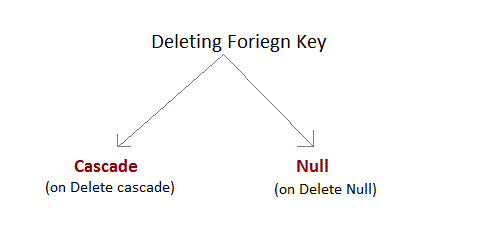 On Delete Cascade : This will remove the record from child table, if that value of foreign key is deleted from the main table.On Delete Null : This will set all the values in that record of child table as NULL, for which the value of foreign key is selected from the main table.If we don't use any of the above, then we cannot delete data from the main table for which data in child table exists. We will get an error if we try to do so.ERROR : Record in child table exist6.13.4 CHECK ConstraintCHECK constraint is used to restrict the value of a column between a range. It performs check on the values, before storing them into the database. Its like condition checking before saving data into a column.Example using CHECK constraint at Table Levelcreate table Student(s_id int NOT NULL CHECK(s_id > 0),Name varchar(60) NOT NULL,Age int);The above query will restrict the s_id value to be greater than zero.Example using CHECK constraint at Column LevelALTER table Student add CHECK(s_id > 0);6.14 SQL FunctionsSQL provides many built-in functions to perform operations on data. These functions are useful while performing mathematical calculations, string concatenations, sub-strings etc. SQL functions are divided into two categories,Aggregate FunctionsScalar Functions6.14.1 Aggregate FunctionsThese functions return a single value after calculating from a group of values. Following are some frequently used Aggregate functions.1) AVG()Average returns average value after calculating from values in a numeric column.Its general Syntax is,SELECT AVG(column_name) from table_nameExample using AVG()Consider following Emp tableSQL query to find average of salary will be,SELECT avg(salary) from Emp;Result of the above query will be,2) COUNT()Count returns the number of rows present in the table either based on some condition or without condition.Its general Syntax is,SELECT COUNT(column_name) from table-nameExample using COUNT()Consider following Emp tableSQL query to count employees, satisfying specified condition is,SELECT COUNT(name) from Emp where salary = 8000;Result of the above query will be,Example of COUNT(distinct)Consider following Emp tableSQL query is,SELECT COUNT(distinct salary) from emp;Result of the above query will be,3) FIRST()First function returns first value of a selected columnSyntax for FIRST function is,SELECT FIRST(column_name) from table-nameExample of FIRST()Consider following Emp tableSQL querySELECT FIRST(salary) from Emp;Result will be,4) LAST()LAST return the return last value from selected columnSyntax of LAST function is,SELECT LAST(column_name) from table-nameExample of LAST()Consider following Emp tableSQL query will be,SELECT LAST(salary) from emp;Result of the above query will be,5) MAX()MAX function returns maximum value from selected column of the table.Syntax of MAX function is,SELECT MAX(column_name) from table-nameExample of MAX()Consider following Emp tableSQL query to find Maximum salary is,SELECT MAX(salary) from emp;Result of the above query will be,6) MIN()MIN function returns minimum value from a selected column of the table.Syntax for MIN function is,SELECT MIN(column_name) from table-nameExample of MIN()Consider following Emp table,SQL query to find minimum salary is,SELECT MIN(salary) from emp;Result will be,7) SUM()SUM function returns total sum of a selected columns numeric values.Syntax for SUM is,SELECT SUM(column_name) from table-nameExample of SUM()Consider following Emp tableSQL query to find sum of salaries will be,SELECT SUM(salary) from emp;Result of above query is,6.14.2 Scalar FunctionsScalar functions return a single value from an input value. Following are some frequently used Scalar Functions.1) UCASE()UCASE function is used to convert value of string column to Uppercase character.Syntax of UCASE,SELECT UCASE(column_name) from table-nameExample of UCASE()Consider following Emp tableSQL query for using UCASE is,SELECT UCASE(name) from emp;Result is,2) LCASE()LCASE function is used to convert value of string column to Lowecase character.Syntax for LCASE is,SELECT LCASE(column_name) from table-nameExample of LCASE()Consider following Emp tableSQL query for converting string value to Lower case is,SELECT LCASE(name) from emp;Result will be,3) MID()MID function is used to extract substrings from column values of string type in a table.Syntax for MID function is,SELECT MID(column_name, start, length) from table-nameExample of MID()Consider following Emp tableSQL query will be,select MID(name,2,2) from emp;Result will come out to be,4) ROUND()ROUND function is used to round a numeric field to number of nearest integer. It is used on Decimal point values. Syntax of Round function is,SELECT ROUND(column_name, decimals) from table-nameExample of ROUND()Consider following Emp tableSQL query is,SELECT ROUND(salary) from emp;Result will be,6.15 Join in SQLSQL Join is used to fetch data from two or more tables, which is joined to appear as single set of data. SQL Join is used for combining column from two or more tables by using values common to both tables. Join Keyword is used in SQL queries for joining two or more tables. Minimum required condition for joining table, is(n-1) where n, is number of tables. A table can also join to itself known as, Self Join.Types of JoinThe following are the types of JOIN that we can use in SQL.InnerOuterLeftRight6.15.1 Cross JOIN or Cartesian ProductThis type of JOIN returns the Cartesian product of rows of from the tables in Join. It will return a table which consists of records which combines each row from the first table with each row of the second table.Cross JOIN Syntax is,SELECT column-name-listfrom table-name1 CROSS JOIN table-name2;Example of Cross JOINThe class table,The class_info table,	Cross JOIN query will be,SELECT * from class, cross JOIN class_info;The result table will look like,6.15.2 INNER Join or EQUI JoinThis is a simple JOIN in which the result is based on matched data as per the equality condition specified in the query.Inner Join Syntax is,SELECT column-name-listfrom table-name1 INNER JOIN table-name2WHERE table-name1.column-name = table-name2.column-name;Example of Inner JOINThe class table,The class_info table,Inner JOIN query will be,SELECT * from class, class_info where class.id = class_info.id;The result table will look like,6.15.3 Natural JOINNatural Join is a type of Inner join which is based on column having same name and same data type present in both the tables to be joined.Natural Join Syntax is,SELECT *from table-name1 NATURAL JOIN table-name2;Example of Natural JOINThe class table,The class_info table,Natural join query will be,SELECT * from class NATURAL JOIN class_info; The result table will look like,In the above example, both the tables being joined have ID column(same name and same data type), hence the records for which value of ID matches in both the tables will be the result of Natural Join of these two tables.6.15.5 Outer JOINOuter Join is based on both matched and unmatched data. Outer Joins subdivide further into,Left Outer JoinRight Outer JoinFull Outer Join6.15.5.1 Left Outer JoinThe left outer join returns a result table with the matched data of two tables then remaining rows of the lefttable and null for the right table's column.Left Outer Join syntax is,SELECT column-name-listfrom table-name1 LEFT OUTER JOIN table-name2on table-name1.column-name = table-name2.column-name;Left outer Join Syntax for Oracle is,select column-name-listfrom table-name1, table-name2on table-name1.column-name = table-name2.column-name(+);Example of Left Outer JoinThe class table,The class_info table,Left Outer Join query will be,SELECT * FROM class LEFT OUTER JOIN class_info ON (class.id=class_info.id);The result table will look like,6.15.5.2 Right Outer JoinThe right outer join returns a result table with the matched data of two tables then remaining rows of the right table and null for the left table's columns.Right Outer Join Syntax is,select column-name-listfrom table-name1 RIGHT OUTER JOIN table-name2on table-name1.column-name = table-name2.column-name;Right outer Join Syntax for Oracle is,select column-name-listfrom table-name1, table-name2on table-name1.column-name(+) = table-name2.column-name;Example of Right Outer JoinThe class table,The class_info table,Right Outer Join query will be,SELECT * FROM class RIGHT OUTER JOIN class_info on (class.id=class_info.id);The result table will look like,6.15.3 Full Outer JoinThe full outer join returns a result table with the matched data of two table then remaining rows of both left table and then the right table.Full Outer Join Syntax is,select column-name-listfrom table-name1 FULL OUTER JOIN table-name2on table-name1.column-name = table-name2.column-name;Example of Full outer join is,The class table,The class_info table,Full Outer Join query will be like,SELECT * FROM class FULL OUTER JOIN class_info on (class.id=class_info.id);The result table will look like,6.16 SQL AliasAlias is used to give an alias name to a table or a column. This is quite useful in case of large or complex queries. Alias is mainly used for giving a short alias name for a column or a table with complex names.Syntax of Alias for table names,SELECT column-name from table-nameas alias-nameFollowing is an Example using Alias,SELECT * from Employee_detail as ed;Alias syntax for columns will be like,SELECT column-name as alias-name fromtable-nameExample using alias for columns,SELECT customer_id as cid from Emp;Example of Alias in SQL QueryConsider the following two tables,The class table,The class_info table,Below is the Query to fetch data from both the tables using SQL Alias,SELECT C.id, C.Name, Ci.Address from Class as C, Class_info as Ci where C.id=Ci.id;Result table look like,6.17 Set Operation in SQLSQL supports few Set operations to be performed on table data. These are used to get meaningful results from data, under different special conditions.6.17.1 UnionUNION is used to combine the results of two or more Select statements. However it will eliminate duplicate rows from its result set. In case of union, number of columns and data type must be same in both the tables.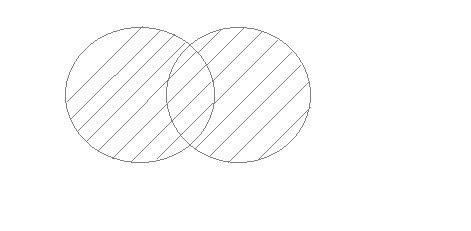 Example of UNIONThe First table,The Second table,Union SQL query will be,select * from FirstUNIONselect * from second The result table will look like,Union AllThis operation is similar to Union. But it also shows the duplicate rows.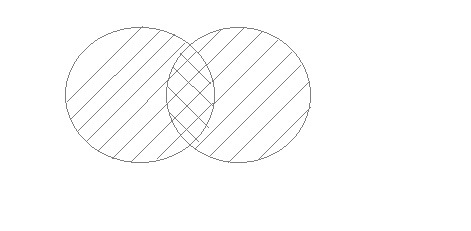 Example of Union AllThe First table,The Second table,Union All query will be like,select * from FirstUNION ALLselect * from second The result table will look like,6.17. IntersectIntersect operation is used to combine two SELECT statements, but it only returns the records which are common from both SELECT statements. In case of Intersect the number of columns and data type must be same. MySQL does not support INTERSECT operator.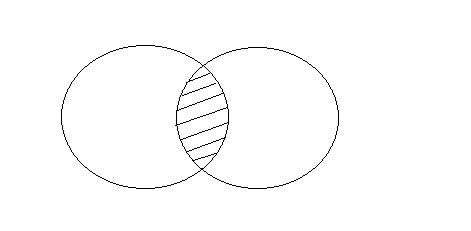 Example of IntersectThe First table,The Second table,Intersect query will be,select * from FirstINTERSECTselect * from second The result table will look like6.17.4 MinusMinus operation combines result of two Select statements and return only those result which belongs to first set of result. MySQL does not support INTERSECT operator.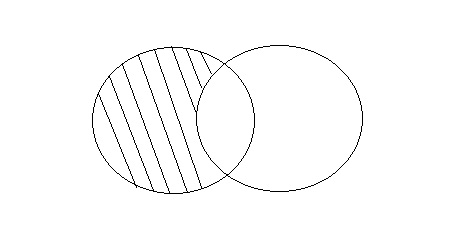 Example of MinusThe First table,The Second table,Minus query will be,select * from FirstMINUSselect * from second The result table will look like,6.18 SQL SequenceSequence is a feature supported by some database systems to produce unique values on demand. Some DBMS like MySQL supports AUTO_INCREMENT in place of Sequence. AUTO_INCREMENT is applied on columns, it automatically increments the column value by 1 each time a new record is entered into the table. Sequence is also somewhat similar to AUTO_INCREMENT but its has some extra features.Creating SequenceSyntax to create sequences is,CREATE Sequence sequence-namestart with initial-valueincrement by increment-valuemaxvalue maximum-valuecycle|nocycle initial-value specifies the starting value of the Sequence, increment-value is the value by which sequence will be incremented and maxvalue specifies the maximum value until which sequence will increment itself.cycle specifies that if the maximum value exceeds the set limit, sequence will restart its cycle from the begining. No cycle specifies that if sequence exceeds maxvalue an error will be thrown.Example to create SequenceThe sequence query is followingCREATE Sequence seq_1start with 1increment by 1maxvalue 999cycle ;Example to use SequenceThe class table,The sql query will be,INSERT into class value(seq_1.nextval,'anu');Result table will look like,Once you use nextval the sequence will increment even if you don't Insert any record into the table.6.19 SQL ViewA view in SQL is a logical subset of data from one or more tables. View is used to restrict data access.Syntax for creating a View,CREATE or REPLACE view view_name ASSELECT column_name(s)FROM table_nameWHERE conditionExample of Creating a ViewConsider following Sale table,SQL Query to Create ViewCREATE or REPLACE view sale_view as select * from Sale where customer = 'Alex';The data fetched from select statement will be stored in another object called sale_view. We can use create seperately and replace too but using both together works better.Example of Displaying a ViewSyntax of displaying a view is similar to fetching data from table using Select statement.SELECT * from sale_view;6.19.1 Force View Creationforce keyword is used while creating a view. This keyword force to create View even if the table does not exist. After creating a force View if we create the base table and enter values in it, the view will be automatically updated.Syntax for forced View is,CREATE or REPLACE force view view_name ASSELECT column_name(s)FROM table_nameWHERE condition6.19.2 Update a ViewUpdate command for view is same as for tables.Syntax to Update a View is,UPDATE view-name set valueWHERE condition;If we update a view it also updates base table data automatically.6.19.3 Read-Only ViewWe can create a view with read-only option to restrict access to the view.Syntax to create a view with Read-Only AccessCREATE or REPLACE force view view_name ASSELECT column_name(s)FROM table_nameWHERE condition with read-onlyThe above syntax will create view for read-only purpose, we cannot Update or Insert data into read-only view. It will throw an error.Types of ViewThere are two types of view,Simple ViewComplex ViewData typeAccessSQL ServerOracleMySQLPostgreSQLBooleanYes/NoBitByteN/ABooleanIntegerNumber (integer)IntNumberInt
IntegerInt
IntegerFloatNumber (single)Float
RealNumberFloatNumericCurrencyCurrencyMoney	N/AN/AMoneystring (fixed)N/ACharCharCharCharstring (variable)Text (<256)
Memo (65k+)VarcharVarchar
Varchar2VarcharVarcharbinary objectOLE Object MemoBinary (fixed up to 8K)
Varbinary (<8K)
Image (<2GB)Long
RawBlob
TextBinary
VarbinaryS_idS_NameageS_idS_Nameage101Adam15S_idS_Nameage101Adam15102AlexS_idS_Nameage101Adam15102Alex103Chris14S_idS_Nameage101Adam15102Alex18103Chris14S_idS_Nameage101Adam15102Alex18103Abhi17S_idS_Nameage101Adam15102Alex18103Abhi17S_idS_Nameage101Adam15102Alex18s_ids_NameAgeaddress101Adam15Noida102Alex18Delhi103Abhi17Rohtak104Ankit22Panipats_id s_NameAgeaddress101Adam15NoidaS_idS_NameAgeaddress101Adam15Noida102Alex18Delhi103Abhi17Rohtak104Ankit22PanipatS_idS_NameAge 101Adam15102Alex18103Abhi17104Ankit22S_idS_NameAge address101Adam15Noida102Alex18Delhi103Abhi17Rohtak104Ankit22Panipat103Abhi17RohtakEid NameAge Salary 101Adam265000102Ricky428000103Abhi2210000104Rohan355000EidNamesalary+3000101Adam8000102Ricky11000103Abhi13000104Rohan8000s_id s_Name Age 101Adam15102Alex18103Abhi17s_ids_NameAge 101Adam15102Alex18103Abhi17s_ids_NameAge 101Adam15s_ids_NameAge 102Alex18Eid NameAge salary401Anu229000402Shane298000403Rohan346000404Scott4410000405Tiger358000EidNameAge salary403Rohan346000402Shane298000405Tiger358000401Anu229000404Scott4410000Eid NameageSalary404Scott4410000401Anu229000405Tiger358000402Shane298000403Rohan346000oidorder_nameprevious_balancecustomer11ord12000Alex12ord21000Adam13ord32000Abhi14ord41000Adam15ord52000Alexoidorder_nameprevious_balancecustomer11ord12000AlexEid NameAge Salary 401Anu225000402Shane298000403Rohan3410000404Scott4410000405Tiger358000salary5000800010000Eid NameAge Salary 401Anu225000402Shane298000403Rohan3412000404Scott4410000405Tiger359000Eid Name Name Age Salary 402Shane29298000405Tiger35359000Eid Name Age Salary 401Anu225000402Shane298000403Rohan3412000404Scott4410000405Tiger359000402Shane298000403Rohan3412000404Scott4410000405Tiger359000c_idCustomer_Nameaddress101AdamNoida102AlexDelhi103StuartRohtakOrder_idOrder_Namec_id10Order110111Order210312Order3102Eid	NameAge Salary 401Anu229000402Shane298000403Rohan346000404Scott4410000405Tiger358000avg(salary)  8200EidNameAge Salary 401Anu229000402Shane298000403Rohan346000404Scott4410000405Tiger358000count(name)2EidNameAge Salary 401Anu229000402Shane298000403Rohan346000404Scott4410000405Tiger358000count(distinct salary)4EidNameAge Salary 401Anu229000402Shane298000403Rohan346000404Scott4410000405Tiger358000first(salary)9000EidNameAge Salary 401Anu229000402Shane298000403Rohan346000404Scott4410000405Tiger358000last(salary)8000EidNameAge Salary401Anu229000402Shane298000403Rohan346000404Scott4410000405Tiger358000MAX(salary)10000EidNameAge Salary401Anu229000402Shane298000403Rohan346000404Scott4410000405Tiger358000MIN(salary)8000EidNameAge Salary 401Anu229000402Shane298000403Rohan346000404Scott4410000405Tiger358000SUM(salary)41000Eid NameAge Salary 401Anu229000402Shane298000403Rohan346000404Scott4410000405Tiger358000UCASE(name)ANUSHANEROHANSCOTTTIGEREidName Age Salary 401anu229000402shane298000403rohan346000404scott4410000405Tiger358000LCASE(name)anushanerohanscotttigerEid Name Age Salary 401anu229000402shane298000403rohan346000404scott4410000405Tiger358000MID(name,2,2)NuhaohcoigEid Name Age Salary 401anu229000.67402shane298000.98403rohan346000.45404scott4410000405Tiger358000.01ROUND(salary)900180016000100008000IDNAME1abhi2adam4alexIDAddress1DELHI2MUMBAI3CHENNAIIDNAMEIDAddress1abhi1DELHI2adam1DELHI4alex1DELHI1abhi2MUMBAI2adam2MUMBAI4alex2MUMBAI1abhi3CHENNAI2adam3CHENNAI4alex3CHENNAIIDNAME1abhi2adam3alex4anuIDAddress1DELHI2MUMBAI3CHENNAIIDNAMEIDAddress1abhi1DELHI2adam2MUMBAI3alex3CHENNAIIDNAME1abhi2adam3alex4anuIDAddress1DELHI2MUMBAI3CHENNAIIDNAMEAddress1abhiDELHI2adamMUMBAI3alexCHENNAIIDNAME1abhi2adam3alex4anu5ashishIDAddress1DELHI2MUMBAI3CHENNAI7NOIDA8PANIPATIDNAMEIDAddress1abhi1DELHI2adam2MUMBAI3alex3CHENNAI4anunullnull5ashishnullnullIDNAME1abhi2adam3alex4anu5ashishIDAddress1DELHI2MUMBAI3CHENNAI7NOIDA8PANIPATIDNAMEIDAddress1abhi1DELHI2adam2MUMBAI3alex3CHENNAInullnull7NOIDAnullnull8PANIPATID	NAME1abhi2adam3alex4anu5ashishIDAddress1DELHI2MUMBAI3CHENNAI7NOIDA8PANIPATIDNAMEIDAddress1abhi1DELHI2adam2MUMBAI3alex3CHENNAI4anunullnull5ashishnullnullNullnull7NOIDANullnull8PANIPATIDName1abhi2adam3alex4anu5ashishIDAddress1DELHI2MUMBAI3CHENNAI7NOIDA8PANIPATIDNameAddress1abhiDELHI2adamMUMBAI3alexCHENNAIIDName1abhi2adamIDName2adam3ChesterIDNAME1abhi2adam3ChesterIDNAME1abhi2adamIDNAME2adam3ChesterIDNAME1abhi2adam2adam3ChesterIDNAME1Abhi2adamIDNAME2adam3ChesterIDNAME2adamIDNAME1Abhi2AdamIDNAME2adam3ChesterIDNAME1AbhiIDNAME1abhi2adam4alexID	NAME1abhi2adam4Alex1AnuOid order_name previous_balance Customer 11ord12000Alex12ord21000Adam13ord32000Abhi14ord41000Adam15ord52000AlexSimple ViewComplex ViewCreated from one tableCreated from one or more tableDoes not contain functionsContain functionsDoes not contain groups of dataContains groups of data